COLEGIO EMILIA RIQUELME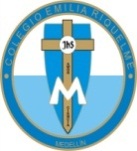 TALLER LENGUA CASTELLANANOMBRE: __________________________________________GRADO: 3°                Lee comprensivamente el siguiente texto y contesta las preguntas 1 hasta la 8EL NIÑO Y SU CONCIENCIAEn una cercana ciudad vivía el niño Roberto con sus padres y su hermano pequeño. Roberto  muchas veces  no se portaba bien porque mentía mucho y se peleaba con su hermano y amigos.Una noche mientras dormía se le apareció una linda figurita transparente la cual no dejaba de moverle la almohada._ ¿Quién eres y por qué no me dejas dormir?_ preguntó el niño Roberto._ ¡Soy tu conciencia, la que hace que sientas una sensación incómoda dentro de ti cuando te portas mal!_ ¡Déjame tranquilo, quiero dormir!_ ordenó  Roberto.En ese momento la conciencia se sentó a su lado y comenzó a recordarle todas las cosas que había hecho mal. Pero Roberto comenzó a luchar con su conciencia hasta que al final se cansó y la calló ignorándola totalmente.Al día siguiente Roberto se fue al colegio y allí también tuvo una conducta incorrecta con sus compañeros de clase y con su profesora. Al llegar la noche sentía un gran peso dentro de él y no hallaba qué hacer. Era como si llevara una carga muy pesada. Entonces se le apareció nuevamente la linda figurita transparente moviéndole la almohada. Y esta vez decidió escuchar lo que la conciencia le decía:_ Si quieres mantener el respeto y la amistad con los demás, debes reconocer tus errores y pedir perdón con humildad. Es importante tener una conciencia limpia para vivir en paz._ ¡No sé si debo escucharte! _ expresó  Roberto._ Es bueno escuchar tu conciencia, porque si no lo haces tu corazón se pondrá duro y llegará un día en que harás cosas malas sin sentir remordimiento _  le susurró su conciencia._ ¡Desde hoy te escucharé siempre!_  dijo Roberto.Al día siguiente cambió totalmente su conducta y empezó a orar a Dios cada noche para que le ayudara. Desde entonces dormía con su conciencia tranquila.Autora del cuento: María AbreuEl anterior texto es :Una fábulaUn cuentoUn mitoUna leyenda¿Por qué Roberto no escuchaba su conciencia?Porque le movía la almohada todas las noches.Porque le recordaba las cosas que había hecho mal.Porque le buscaba pelea todas las noches.Porque lo ignoraba todas las noches.¿Qué cosas  mal hechas hacía Roberto?Decía mentiras y se peleaba con su hermano y sus amigos.Llevaba una carga muy pesada en su conciencia.Ignoraba todas las noches a su conciencia.Se  trasnochaba en las noches¿Qué solución le dio la conciencia para conservar la amistad y el respeto de los demás?Escuchar a la conciencia todas las noches.Aprender a llevar esa carga pesada por siempre.Reconocer los errores y pedir perdón con humildad.Pedirle a Dios todas las noches para que le ayudara.El nudo o problemática del cuento es:Una niña llamada conciencia no deja dormir a Roberto.Roberto sufre de insomnio en las noches cuando va a dormir.Roberto tiene una almohada incómoda.Roberto no quería escuchar su conciencia.El párrafo que hace referencia al inicio del nudo o problema de la narración es:En una cercana ciudad vivía el niño Roberto con sus padres y su hermano pequeño. Roberto  muchas veces  no se portaba bien porque mentía mucho y se peleaba con su hermano y amigos.Una noche mientras dormía se le apareció una linda figurita transparente la cual no dejaba de moverle la almohada.Al día siguiente Roberto se fue al colegio y allí también tuvo una conducta incorrecta con sus compañeros de clase y con su profesora. Al día siguiente cambió totalmente su conducta y empezó a orar a Dios cada noche para que le ayudara. Desde entonces dormía con su conciencia tranquila.Los personajes en una narración son las personas que intervienen en los hechos, estos pueden ser principales y secundarios. Los personajes principales del cuento son:Roberto y los padres.Roberto y la profesora.Roberto y sus amigos.Roberto y la conciencia. Roberto al reconocer que estaba en un error y al cambiar de actitud con su profesora, hermano  y amigos indica que es:Soberbio y terco.Rencoroso y egoísta.Amigable y buen amigo.Humilde y buenoSusana está escribiendo una tarjeta de Felicitaciones a su amiga.  ¿Qué error de ortografía debe corregir  Susana?Felis por Felizhola por HolaCunpleaños por cumpleañossusana por SusanaTu mejor amiga te escribió un mensaje, pero olvidó escribir la puntuación.Escribe tú  la puntuación en el mensaje y contesta:Usaste punto y dos puntos en el mensajeUsante puntos y comas en el mensajeUsaste punto, dos puntos y comasUsaste solo comas en el mensajeSamanthaTienes muchas cualidades Eres buena amiga sincera generosa y alegreTe quiero mucho